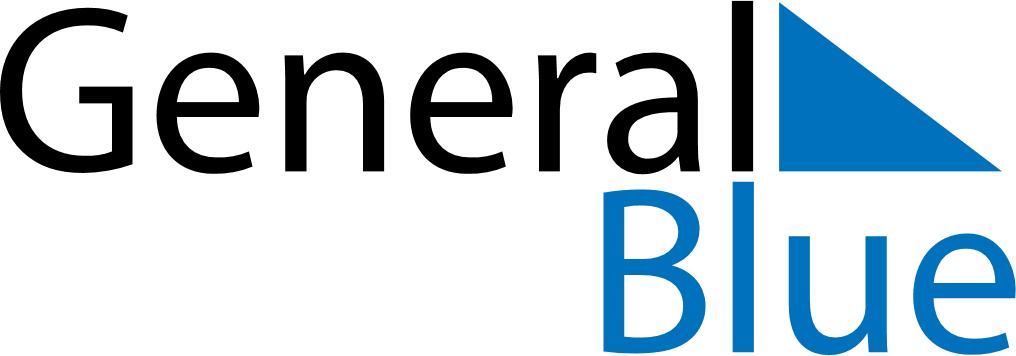 January 2024January 2024January 2024January 2024January 2024January 2024Koeru, Jaervamaa, EstoniaKoeru, Jaervamaa, EstoniaKoeru, Jaervamaa, EstoniaKoeru, Jaervamaa, EstoniaKoeru, Jaervamaa, EstoniaKoeru, Jaervamaa, EstoniaSunday Monday Tuesday Wednesday Thursday Friday Saturday 1 2 3 4 5 6 Sunrise: 9:09 AM Sunset: 3:28 PM Daylight: 6 hours and 19 minutes. Sunrise: 9:08 AM Sunset: 3:29 PM Daylight: 6 hours and 20 minutes. Sunrise: 9:08 AM Sunset: 3:31 PM Daylight: 6 hours and 22 minutes. Sunrise: 9:07 AM Sunset: 3:32 PM Daylight: 6 hours and 24 minutes. Sunrise: 9:07 AM Sunset: 3:34 PM Daylight: 6 hours and 26 minutes. Sunrise: 9:06 AM Sunset: 3:35 PM Daylight: 6 hours and 29 minutes. 7 8 9 10 11 12 13 Sunrise: 9:05 AM Sunset: 3:37 PM Daylight: 6 hours and 31 minutes. Sunrise: 9:05 AM Sunset: 3:39 PM Daylight: 6 hours and 34 minutes. Sunrise: 9:04 AM Sunset: 3:41 PM Daylight: 6 hours and 36 minutes. Sunrise: 9:03 AM Sunset: 3:42 PM Daylight: 6 hours and 39 minutes. Sunrise: 9:02 AM Sunset: 3:44 PM Daylight: 6 hours and 42 minutes. Sunrise: 9:00 AM Sunset: 3:46 PM Daylight: 6 hours and 45 minutes. Sunrise: 8:59 AM Sunset: 3:48 PM Daylight: 6 hours and 49 minutes. 14 15 16 17 18 19 20 Sunrise: 8:58 AM Sunset: 3:50 PM Daylight: 6 hours and 52 minutes. Sunrise: 8:57 AM Sunset: 3:52 PM Daylight: 6 hours and 55 minutes. Sunrise: 8:55 AM Sunset: 3:54 PM Daylight: 6 hours and 59 minutes. Sunrise: 8:54 AM Sunset: 3:57 PM Daylight: 7 hours and 2 minutes. Sunrise: 8:52 AM Sunset: 3:59 PM Daylight: 7 hours and 6 minutes. Sunrise: 8:51 AM Sunset: 4:01 PM Daylight: 7 hours and 10 minutes. Sunrise: 8:49 AM Sunset: 4:03 PM Daylight: 7 hours and 14 minutes. 21 22 23 24 25 26 27 Sunrise: 8:47 AM Sunset: 4:05 PM Daylight: 7 hours and 18 minutes. Sunrise: 8:46 AM Sunset: 4:08 PM Daylight: 7 hours and 22 minutes. Sunrise: 8:44 AM Sunset: 4:10 PM Daylight: 7 hours and 26 minutes. Sunrise: 8:42 AM Sunset: 4:12 PM Daylight: 7 hours and 30 minutes. Sunrise: 8:40 AM Sunset: 4:15 PM Daylight: 7 hours and 34 minutes. Sunrise: 8:38 AM Sunset: 4:17 PM Daylight: 7 hours and 39 minutes. Sunrise: 8:36 AM Sunset: 4:20 PM Daylight: 7 hours and 43 minutes. 28 29 30 31 Sunrise: 8:34 AM Sunset: 4:22 PM Daylight: 7 hours and 47 minutes. Sunrise: 8:32 AM Sunset: 4:25 PM Daylight: 7 hours and 52 minutes. Sunrise: 8:30 AM Sunset: 4:27 PM Daylight: 7 hours and 56 minutes. Sunrise: 8:28 AM Sunset: 4:29 PM Daylight: 8 hours and 1 minute. 